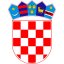 Temeljem članka 72. st. 1. Zakona o komunalnom gospodarstvu  („Narodne novine“, broj 68/18, 110/18 i 32/20 -pročišćeni tekst),i članka 30.Statuta Općine Sikirevci(„Službeni vjesnik Brodsko-posavske županije“ br. 11/21.),  Općinsko vijeće Općine Sikirevci na svojoj 11. sjednici održanoj dana 09.prosinca 2022.  godine donosi:I.IZMJENE I DOPUNE PROGRAMA 
održavanja objekata komunalne infrastrukture za 2022. godinuČlanak 1.Program održavanja objekata komunalne infrastrukture za 2022.godinu(„Službeni vjesnik Brodsko-posavske županije“ br. 41/21.)u cijelosti se mijenja i glasi:	„Ovim I.Izmjenama i dopunama Programa određuje se održavanje objekata i uređaja komunalne infrastrukture na području Općine Sikirevci za 2022. godinu za:Održavanje nerazvrstanih cestaOdržavanje javnih prometnih površina na kojima nije dopušten promet motornih vozilimaOdržavanje građevina javne odvodnje oborinskih vodaOdržavanje javnih zelenih površinaOdržavanje građevina, uređaja i predmeta javne namjeneOdržavanje groblja i krematorija na grobljima Održavanje čistoće javnih površinaOdržavanje javne rasvjeteProgramom iz stavka 1. ovog članka utvrđuje se opis i opseg poslova održavanja komunalne infrastrukture s procjenom pojedinih troškova po djelatnostima te iskaz financijskih sredstava potrebnih za ostvarivanje programa, s naznakom izvora financiranja.Članak 2.U 2022. godini održavanje komunalne infrastrukture iz članka 1. ove Odluke na području Općine Sikirevci obuhvaća:Održavanje nerazvrstanih cestaPodrazumijeva skup mjera i radnji koje se obavljaju tijekom cijele godine sa svrhom održavanja prohodnosti, tehničke ispravnosti, urednosti ceste i osiguravanja sigurnosti ceste i cestovnih objekata.Održavanje javnih prometnih površina na kojima nije dopušten promet motornih vozilaPod održavanjem javnih površina na kojima nije dopušten promet motornih vozila podrazumijeva se održavanje i popravci tih površina kojima se osigurava njihova funkcionalna ispravnost.Održavanje građevina javne odvodnje oborinskih vodaPodrazumijeva se upravljanje i održavanje građevina koje služe prihvatu, odvodnji i ispuštanju oborinskih voda iz građevina i površina javne namjene osim građevina u vlasništvu javnih isporučitelja vodnih usluga.Održavanje javnih zelenih površinaKošenje, obrezivanje i sakupljanje biološkog otpada s javnih zelenih površina, obnova, održavanje i njega drveća, ukrasnog grmlja i drugog bilja, popločenih i nasipanih površina u parkovima, fitosanitarna zaštita bilja i biljnog materijala.Održavanje građevina, uređaja i predmeta javne namjenePodrazumijeva se održavanje, popravci, čišćenje tih građevina, uređaja i predmeta.Održavanje groblja i krematorija na grobljimaOdržavanje prostora i zgrada za obavljanje ispraćaja i ukopa pokojnika te uređivanje putova, zelenih i drugih površina unutar groblja.Održavanje čistoće javnih površinaPodrazumijeva se čišćenje površina javne namjene, osim javnih cesta, koje obuhvaća ručno i strojno čišćenje i pranje javnih površina od otpada, snijega i leda kao i postavljanje i čišćenje košarica za otpatke.Održavanje javne rasvjeteUpravljanje i održavanje instalacija javne rasvjete, uključujući podmirenje troškova električne energije za rasvjetljavanje površina javne namjene.Članak 3.Planirani izvori sredstava za ostvarenje održavanje komunalne infrastrukture su od:Članak 4.Ove I. Izmjene i dopune  Programa stupa na snagu osmog dana od objave u „Službenom glasniku Općine Sikirevci “, primjenjuje se od 01.siječnja 2022 . godine, a biti će objavljen i na službenim stranicama Općine Sikirevci www.sikirevci.hr. OPĆINSKO VIJEĆEOPĆINE SIKIREVCIPredsjednik Općinskog vijećaTomislav Zovko,v.r.KLASA: 400-08/21-01/2URBROJ:2178-26-02-22-05Sikirevci, 09.prosinac 2022.REDNI BROJ I OPISI IZMJENE PLANA PRORAČUNA 2022. GODINAR140 PRIČUVAIzvor: 43 Ostali prihodi za posebne namjene5.000,00R131 USLUGE ODRŽAVANJA NERAZVRSTANIH CESTA I POLJSKIH PUTOVA - NASIPAVANJE TUCANIKOMIzvor: 43 Ostali prihodi za posebne namjene106.610,00UKUPNO: 111.610,00REDNI BROJ I OPISR128 MATERIJAL I DIJELOVI ZA TEKUĆE I INVESTICIJSKO ODRŽAVANJE STROJEVA I UREĐAJA TE PRIJEVOZNIH SREDSTAVAIzvor: 43 Ostali prihodi za posebne namjene5.000,00UKUPNO: 5.000,00REDNI BROJ I OPISR142 NAKNADA ZA SLIVNU VODNU NAKNADU, KOMUNALNI DOPRINOSIzvor: 11 Izvorni općinski prihodi58.300,00R141 ODRŽAVANJE KANALA OBORINSKE VODE I SUSTAV ODVODNJEIzvor: 43 Ostali prihodi za posebne namjene6.000,00UKUPNO: 64.300,00REDNI BROJ I OPISR126 DOPRINOSI NA PLAĆEIzvor: 53 Ostale pomoći9.985,00R138 HORTIKULURALNO UREĐENJE ZA OBA NASELJAIzvor: 11 Izvorni općinski prihodi69.000,00R129 MATERIJAL I DIJELOVI ZA TEKUĆE I INVESTICIJSKO ODRŽAVANJE PARKOVA, DJEČJIH IGRALIŠTA, I SL.Izvor: 43 Ostali prihodi za posebne namjene12.500,00R125 PLAĆE - JAVNI RADOVIIzvor: 53 Ostale pomoći63.380,00R139 UGOVORI O DJELU - KOMUNALNI RADNICI POVREMENIIzvor: 11 Izvorni općinski prihodi110.000,00R132 USLUGE KOŠENJA JAVNIH POVRŠINA SIKIREVCI I JARUGEIzvor: 43 Ostali prihodi za posebne namjene310.000,00R134 USLUGE KRČANJA RASLINJA I TRNJA - OBA NASELJAIzvor: 11 Izvorni općinski prihodi125.000,00UKUPNO: 699.865,00REDNI BROJ I OPISR077 MATERIJAL I DIJELOVI ZA TEKUĆE I INVESTICIJSKO ODRŽAVANJE OBJEKATA U VL. OPĆINEIzvor: 11 Izvorni općinski prihodi40.000,00R098 OPREMA ZA GRIJANJE I HLAĐENJE ZA OBJEKTE U VL. OPĆINEIzvor: 11 Izvorni općinski prihodi3.000,00R097 UREDSKI NAMJEŠTAJ ZGRADA OPĆINEIzvor: 11 Izvorni općinski prihodi10.720,00R133 USLUGE IZVOĐENJA MANJIH GRAĐEVINSKIH RADOVAIzvor: 43 Ostali prihodi za posebne namjene100.000,00R078 USLUGE TEKUĆEG I INVESTICIJSKOG ODRŽAVANJA OBJEKATA U VL. OPĆINEIzvor: 11 Izvorni općinski prihodi15.000,00UKUPNO: 168.720,00REDNI BROJ I OPISR158 RASHODI PROTOKOLA NA SPOMEN OBILJEŽJIMA POGINULIM HRVATSKIM BRANITELJIMAIzvor: 43 Ostali prihodi za posebne namjene1.730,00R156 TEKUĆE ODRŽAVANJE MJESNIH GROBLJA - KOŠENJE GROBLJAIzvor: 11 Izvorni općinski prihodi60.000,00R157 USLUGE ODRŽAVANJA SAKRALNIH OBJEKATA NA MJESNIM GROBLJIMA OPĆINEIzvor: 43 Ostali prihodi za posebne namjene12.300,00UKUPNO: 74.030,00REDNI BROJ I OPISR163 DERATIZACIJA I DEZINSEKCIJA I STRUČNI NADZORIzvor: 11 Izvorni općinski prihodi89.850,00R182 KOMPOSTERIIzvor: 52 Kapitalne pomoći348.750,00R161 NAKNADA ZA ODVOZ SMEĆA, KAZNE POTICANJE SMANJENJE OTPADA FZZOIzvor: 11 Izvorni općinski prihodi55.000,00R221 SANACIJA DIVLJE DEPONIJEIzvor: 11 Izvorni općinski prihodi200.000,00R136 USLUGE ODRŽAVANJA ZIMSKE SLUŽBEIzvor: 11 Izvorni općinski prihodi50.000,00R160 USLUGE ODVOZA KLAONIČKOG OTPADAIzvor: 11 Izvorni općinski prihodi80.000,00R137 USLUGE RADA STROJEMIzvor: 11 Izvorni općinski prihodi60.600,00UKUPNO: 884.200,00REDNI BROJ I OPISR154 USLUGE TEKUĆEG ODRŽAVANJA JAVNE RASVJETE ZA OBA NASELJAIzvor: 43 Ostali prihodi za posebne namjene24.000,00R153 UTROŠAK OPSKRBA JAVNA RASVJETA SIKIREVCIIzvor: 43 Ostali prihodi za posebne namjene80.000,00UKUPNO: 104.000,00OZNAKA I NAZIV IZVORA11 Izvorni općinski prihodi1.026.470,0043 Ostali prihodi za posebne namjene663.140,0052 Kapitalne pomoći348.750,0053 Ostale pomoći73.365,00UKUPNO: 2.111.725,00